COLEGIUL NAŢIONAL „ION MAIORESCU”     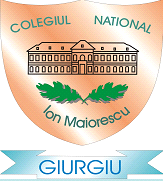     	STR. NICOLAE DROC BARCIAN NR.8, GIURGIU    	TEL./FAX: 0246/215503, 0246/215001    	e-mail: cnimgiurgiuHYPERLINK "mailto:cnimgiurgiu@gmail.com"@gmail.comColegiul Naţional „Ion Maiorescu”, Giurgiu, vă invită să participaţi la ediţia a VII-a a Concursului naţional de eseuri şi creaţie plastică „Lumea din cuvinte şi culoare”, inclus în CAER 2020, poziţia 865. Informaţii despre concurs găsiţi pe site-ul colegiului, pe pagina de Facebook „Lumea din cuvinte şi culoare” şi pe didactic.ro.Nr. 2892/22.10.2019CONCURS  NAŢIONAL DE ESEURI ȘI CREAȚIE PLASTICĂ„LUMEA DIN CUVINTE ȘI CULOARE” – CAER 2020 (poziţia 865)ediția a VII-a – 2020REGULAMENT DE  DESFĂŞURARE 	Colegiul Național „Ion Maiorescu” din Giurgiu, în colaborare cu Inspectoratul  Şcolar Judeţean Giurgiu, Casa Corpului Didactic Giurgiu, Biblioteca Județeană „I. A. Bassarabescu”, Giurgiu, şi unităţile şcolare participante organizează, sub egida Ministerului Educaţiei Naționale, Concursul naţional de eseuri și creație plastică „LUMEA DIN CUVINTE ȘI CULOARE”.CONDIŢII DE PARTICIPAREConcursul se adresează elevilor din clasele a V-a – a XII-a.DESFĂŞURAREA CONCURSULUIConcursul se desfăşoară pe şase secţiuni:Secțiunea I: Concurs de caligrame pornind de la un text literar preferat, aparținând literaturii universale, în limbile română, franceză, engleză, germană;Secțiunea II: Concurs de eseuri „Cartea preferată”, redactate în Times New Roman, caracter 12, de minimum 1 pagină, format A4, în limba română, franceză, engleză, germană;Secțiunea III: Concurs de ilustrație de copertă a cărții preferate, format A4, grafică sau pictură;Secțiunea IV: Concurs de desene, pictură și fotografie, format A4 (alb-negru sau color), pornind de la un text literar;Secțiunea V: Concurs de scurt-metraje, pornind de la o carte, cu durata de 8-15 minuteSecțiunea VI: Atelier-concurs pornind de la un text literar la prima vedere, care va fi interpretat într-un eseu de 150-300 de cuvinte și ilustrat într-o compoziție plastică (pictură, grafică).Pentru concursul de eseuri „Cartea preferată”, elevii au libertatea de a-şi alege cartea. Eseurile vor fi redactate în Times New Roman, caracter 12, şi vor avea minimum 1 pagină A4. Pentru concursul de ilustraţie de copertă, de asemenea, vor avea libertatea alegerii cărţii şi a mijloacelor prin care vor realiza ilustraţia: desen, pictură, format A4, alb-negru sau color.   Concursul de desene, pictură şi fotografie, format A4, pornind de la un text literar, presupune realizarea unor desene, picturi şi fotografii care să ilustreze tema cărţii alese de concurent, semnificaţiile acesteia.Scurt-metrajul va fi realizat de către concurenţi pornind de la o carte aleasă de ei, va trebui să se încadreze în 8-15 min. Se va acorda doar un premiu, dacă se lucrează în echipă. Toţi membrii echipei trebuie să fie elevii şcolii participante.Pentru atelierul-concurs „Lumea din cuvinte şi culoare”, se va extrage un bilet de concurs ce va conţine un text literar şi elevii se vor exprima atât într-un eseu de 150-300 de cuvinte, cât şi printr-o compoziţie plastică (pictură, grafică). Proba durează 120 de minute şi se va desfăşura la Colegiul Naţional „Ion Maiorescu”, Giurgiu, sâmbătă, 9.05.2020, în intervalul 10.00-12.00.a. Înscrierea candidaţilor se va face prin email la adresa: cuvintesiculoare2018@yahoo.com, completând fişa de înscriere. În cazul participării la secţiunea a VI-a, atelier-concurs, vă rugăm să precizaţi elevii participanţi, pentru organizarea pe săli şi multiplicarea subiectelor. Lucrările de la secţiunea a II-a vor fi trimise pe adresa de email a concursului până la data de 30.04.2020. La sfârşitul lucrării se va preciza numele şi prenumele elevului, clasa, numele şi prenumele cadrului didactic coordonator, şcoala de provenienţă, localitatea, judeţul.b. Lucrările de la celelalte secţiuni vor fi trimise prin poştă (în plic cu confirmare de primire) până la data de 30.04.2020, data poştei, pe adresa: Colegiul Național „Ion Maiorescu”, strada Nicolae Droc-Barcian, nr. 8, Giurgiu, jud. Giurgiu, cu menţiunea Pentru concursul ,,Lumea din cuvinte și culoare”.    	Pe spatele  fiecărei  lucrări, în colţul din dreapta jos, se va scrie secţiunea, numele şi prenumele elevului, clasa, numele şi prenumele cadrului didactic coordonator, şcoala de provenienţă, localitatea, judeţul. În cazul creaţiilor plastice, se va preciza titlul şi autorul operei căreia i se realizează caligrama, ilustraţia de copertă, ilustraţia de carte. 	Un cadru didactic coordonator poate participa cu maximum 5 lucrări pentru secţiunile I – a V-a. La secţiunea a VI-a poate înscrie maximum 10 elevi. Fişa de înscriere este obligatorie. 	Jurizarea lucrărilor se va face în perioada 9 mai -  19 mai 2020.PREMIILE CONCURSULUI                  Se vor acorda un premiu I, un premiu al II-lea, un premiu al III-lea şi trei menţiuni pentru fiecare secţiune, nivel liceal și un premiu I, un premiu al II-lea, un premiu al III-lea şi trei menţiuni pentru fiecare secţiune, nivel gimnazial. Comisia de evaluare are dreptul de a oferi mai multe premii, în funcţie de numărul de participanţi, respectiv, pe nivel, clasa a V-a – a VI-a, clasa a VII-a – a VIII-a, clasa a IX-a – a X-a, clasa a XI-a – a XII-a.La secţiunea a VI-a, cu participare directă, se vor acorda, în măsura în care se vor asigura fondurile,  premii în valoare de 2400 lei:- premiul I, în valoare de 200 lei- premiul al II-lea, în valoare de 150 lei- premiul al III-lea, în valoare de 100 lei- menţiuni, în valoare de 50 leiPremierea se va realiza pe data de 22.05.2020 la Biblioteca Județeană „I. A. Bassarabescu” Giurgiu. Diplomele vor fi trimise premianţilor în decurs de o lună. În cazul unei instituţii cu mai mulţi profesori participanţi, se va trimite o diplomă de participare ce va fi multiplicată.PERSOANA DE CONTACT:Prof. Ciulacu Elisabeta, tel. 0723311037, email e_ciulacu@yahoo.comEchipa de proiect:Colegiul Național „Ion Maiorescu”, GiurgiuCoordonatori :prof. Delea Mirelaprof. Anton Corinaprof. Ciulacu Elisabetaprof. Decea Daliaprof. Bădărău ClaudiaMembri: prof. Burcescu Veneraprof. Adriana Preotuprof. Grozea Violetaprof. David Cristinaprof. Meclea Alinaprof. Lazăr MădălinaBibliotecar, Istrate ClarisaSecretar, Oprea MioaraInspectoratul Școlar Județean GiurgiuCoordonator: inspector pentru educație permanentă şi activităţi extraşcolare, prof. Vocheci MădălinaCasa Corpului Didactic GiurgiuCoordonator: director, prof. Ababei LucicaBiblioteca Județeană „I. A. Bassarabescu”, GiurgiuCoordonator: director, Bardan DanielaFişă de înscriere CONCURS NAŢIONAL DE ESEURI ȘI CREAȚIE PLASTICĂ„LUMEA DIN CUVINTE ȘI CULOARE”CAER 2020 (poziţia 865)ediția a VII-a - 2020Nume şi prenume profesor coordonator: ..............................................................Telefon: ...................................................Email: ......................................................Unitatea de învăţământ: .......................................................................................................................................................................................................................Adresa unităţii de învăţământ: .........................................................................................................................................................................................................................................................................................telefon.......................................................email.........................................................codul poştal...............................................localitatea..................................................judeţul.......................................................Elevi participanţi:Corespondenţa se va realiza numai pe adresa şcolilor participante, nu pe adresa personală a profesorilor. Nu este necesar un plic autoadresat. În cazul unităţilor şcolare cu mai mulţi profesori participanţi, se va trimite o diplomă de participare care se va multiplica.Nr. crt.Numele şi prenumele elevuluiClasaSecţiunea1.2.3.4.5.